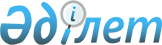 Ақтоғай аудандық мәслихатының 2022 жылғы 27 желтоқсандағы № 214 "Ақтоғай ауданының кенттерінің, ауыл, ауылдық округтерінің 2023-2025 жылдарға арналған бюджеті туралы" шешіміне өзгерістер енгізу туралыҚарағанды облысы Ақтоғай аудандық мәслихатының 2023 жылғы 18 қазандағы № 84 шешімі
      Ақтоғай аудандық мәслихаты ШЕШТІ:
      1. Ақтоғай аудандық мәслихатының "Ақтоғай ауданының кенттерінің, ауыл, ауылдық округтерінің 2023-2025 жылдарға арналған бюджеті туралы" 2022 жылғы 27 желтоқсандағы №214 шешіміне келесі өзгерістер енгізілсін:
      16 тармақ жаңа редакцияда жазылсын:
      "16. 2023 – 2025 жылдарға арналған Торанғалық ауылдық округінің бюджеті 46, 47, 48 қосымшаларға сәйкес, оның ішінде 2023 жылға келесі көлемдерде бекітілсін:
      1) кірістер – 28594 мың теңге, оның ішінде:
      салықтық түсімдер – 2276 мың теңге;
      трансферттердің түсімдері – 26318 мың теңге;
      2) шығындар – 29352 мың теңге;
      3) қаржы активтерімен операциялар бойынша сальдо – 0 мың теңге:
      қаржы активтерін сатып алу – 0 мың теңге;
      мемлекеттің қаржы активтерін сатудан түсетін түсімдер – 0 мың теңге;
      4) бюджет тапшылығы (профициті) – -758 мың теңге;
      5) бюджет тапшылығын қаржыландыру (профицитін пайдалану) – 758 мың теңге:
      қарыздар түсімі – 0 мың теңге;
      қарыздарды өтеу – 0 мың теңге;
      бюджет қаражатының пайдаланылатын қалдықтары – 758 мың теңге.";
      19 тармақ жаңа редакцияда жазылсын:
      "19. Аудандық бюджеттен аудандық маңызы бар қалалар, ауылдар, кенттер, ауылдық округтер бюджеттеріне берілетін 2023 жылға арналған бюджеттік субвенциялар 815792 мың теңге сомасында белгіленсін, оның ішінде:
      Ақтоғай ауылына – 108585 мың теңге;
      Сарышаған кентіне – 66011 мың теңге;
      Шашубай кентіне – 64236 мың теңге;
      Абай ауылдық округіне – 46446 мың теңге;
      Айыртас ауылдық округіне – 30396 мың теңге;
      Жидебай ауылдық округіне – 43680 мың теңге;
      Кежек ауылдық округіне – 33961 мың теңге;
      Қарабұлақ ауылдық округіне – 34934 мың теңге;
      Қараменде би ауылдық округіне – 31862 мың теңге;
      Қусақ ауылдық округіне – 48759 мың теңге;
      Қызыларай ауылдық округіне – 32493 мың теңге;
      Нүркен ауылдық округіне – 36512 мың теңге;
      Ортадересін ауылдық округіне – 47385 мың теңге;
      Сарытерек ауылдық округіне – 42314 мың теңге;
      Тасарал ауылдық округіне – 54245 мың теңге;
      Торанғалық ауылдық округіне – 26318 мың теңге;
      Шабанбай би ауылдық округіне – 67655 мың теңге.";
      көрсетілген шешімнің 46 қосымшасы осы шешімнің қосымшасына сәйкес жаңа редакцияда мазмұндалсын.
      2. Осы шешім 2023 жылдың 1 қаңтарынан бастап қолданысқа енеді. Торанғалық ауылдық округінің 2023 жылға арналған бюджеті
					© 2012. Қазақстан Республикасы Әділет министрлігінің «Қазақстан Республикасының Заңнама және құқықтық ақпарат институты» ШЖҚ РМК
				
      Аудандық мәслихат төрағасы

Р.Абеуов
Ақтоғай аудандық
мәслихатының
2023 жылғы 18 қазандағы №84
шешіміне қосымшаАқтоғай аудандық
мәслихатының
2022 жылғы 27 желтоқсандағы № 214
шешіміне 46 қосымша
Санаты
Санаты
Санаты
Санаты
Сомасы мың теңге
Сыныбы
Сыныбы
Сыныбы
Сомасы мың теңге
Кіші сыныбы
Кіші сыныбы
Сомасы мың теңге
Атауы
Сомасы мың теңге
1
2
3
4
5
І.Кірістер:
28594
1
Салықтық түсімдер
2276
01
Табыс салығы
144
2
Жеке табыс салығы
144
04
Меншiкке салынатын салықтар
1876
1
Мүлiкке салынатын салықтар
139
3
Жер салығы
59
4
Көлiк құралдарына салынатын салық
1678
05
Тауарларға, жұмыстарға және қызметтерге салынатын iшкi салықтар 
256
3
Табиғи және басқа да ресурстарды пайдаланғаны үшiн түсетiн түсiмдер
256
4
Трансферттердің түсімдері
26318
02
Мемлекеттiк басқарудың жоғары тұрған органдарынан түсетiн трансферттер
26318
3
Аудандардың (облыстық маңызы бар қаланың) бюджетінен трансферттер
26318
Функционалдық топ
Функционалдық топ
Функционалдық топ
Функционалдық топ
Функционалдық топ
Функционалдық топ
Сомасы мың теңге
Кіші функция
Кіші функция
Кіші функция
Кіші функция
Кіші функция
Сомасы мың теңге
Бюджеттік бағдарламалардың әкiмшiсi
Бюджеттік бағдарламалардың әкiмшiсi
Бюджеттік бағдарламалардың әкiмшiсi
Сомасы мың теңге
Бағдарлама
Бағдарлама
Сомасы мың теңге
Атауы
Сомасы мың теңге
1
2
2
3
4
5
6
ІІ. ШЫҒЫНДАР:
29352
01
Жалпы сипаттағы мемлекеттiк көрсетілетін қызметтер
27126
1
1
Мемлекеттiк басқарудың жалпы функцияларын орындайтын өкiлдi, атқарушы және басқа органдар
27126
124
Аудандық маңызы бар қала, ауыл, кент, ауылдық округ әкімінің аппараты
27126
001
Аудандық маңызы бар қала, ауыл, кент, ауылдық округ әкімінің қызметін қамтамасыз ету жөніндегі қызметтер
27126
07
Тұрғын үй-коммуналдық шаруашылық
1334
2
2
Коммуналдық шаруашылық
1334
124
Аудандық маңызы бар қала, ауыл, кент, ауылдық округ әкімінің аппараты
1334
014
Елді мекендерді сумен жабдықтауды ұйымдастыру
1334
12
Көлiк және коммуникация
446
1
1
Автомобиль көлiгi
446
124
Аудандық маңызы бар қала, ауыл, кент, ауылдық округ әкімінің аппараты
446
013
Аудандық маңызы бар қалаларда, ауылдарда, кенттерде, ауылдық округтерде автомобиль жолдарының жұмыс істеуін қамтамасыз ету
446
15
Трансферттер
446
1
1
Трансферттер
446
124
Аудандық маңызы бар қала, ауыл, кент, ауылдық округ әкімінің аппараты
446
048
Пайдаланылмаған (толық пайдаланылмаған) нысаналы трансферттерді қайтару
446
ІІІ. Таза бюджеттік кредиттеу
0
Бюджеттік кредиттер
0
Санаты
Санаты
Санаты
Санаты
Сомасы мың теңге
Сыныбы
Сыныбы
Сыныбы
Сомасы мың теңге
Кіші сыныбы
Кіші сыныбы
Сомасы мың теңге
Атауы
Сомасы мың теңге
1
2
3
4
5
Бюджеттік кредиттерді өтеу
0
5
Бюджеттік кредиттерді өтеу
0
01
Бюджеттік кредиттерді өтеу
0
1
Мемлекеттік бюджеттен берілген бюджеттік кредиттерді өтеу
0
Функционалдық топ
Функционалдық топ
Функционалдық топ
Функционалдық топ
Функционалдық топ
Сомасы мың теңге
Кіші функция
Кіші функция
Кіші функция
Кіші функция
Сомасы мың теңге
Бюджеттік бағдарламалардың әкiмшiсi
Бюджеттік бағдарламалардың әкiмшiсi
Бюджеттік бағдарламалардың әкiмшiсi
Сомасы мың теңге
Бағдарлама
Бағдарлама
Сомасы мың теңге
Атауы
Сомасы мың теңге
1
2
3
4
5
6
IV. Қаржы активтерімен операциялар бойынша сальдо
0
Функционалдық топ
Функционалдық топ
Функционалдық топ
Функционалдық топ
Функционалдық топ
Сомасымың теңге
Кіші функция
Кіші функция
Кіші функция
Кіші функция
Сомасымың теңге
Бюджеттік бағдарламалардың әкiмшiсi
Бюджеттік бағдарламалардың әкiмшiсi
Бюджеттік бағдарламалардың әкiмшiсi
Сомасымың теңге
Бағдарлама
Бағдарлама
Сомасымың теңге
Атауы
Сомасымың теңге
1
2
3
4
5
6
V. Бюджет тапшылығы ( профициті)
-758
VІ.Бюджет тапшылығын қаржыландыру (профицитін пайдалану) 
758